CV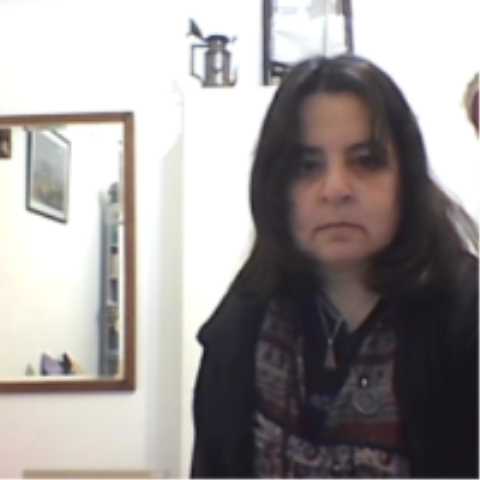 Guadalupe BaruaTranslator and AnthropologistUniversity of Buenos Aires, Argentina Nationality: Argentinaguabar@gmail.com   Title: Translator (English- Spanish) in Literature and Science.  Instituto Superior Lenguas Vivas. Argentina. Thesis mark: 90 (Translation of Jackson, Michael.D: 1998 Minima Ethnographica Intersubjectivity and the Anthopological Proyect. The University of Chicago Press). May 2015.Fields of Expertise: Humanities: Anthropological Theory,  Hermeneutical PhilosophyLiterature: Irish Literature. American Literature, Children’s LiteratureMembership: http://www.proz.com/profile/2094622Conferences attendedSeminario de ProZ.com para traductores noveles y estudiantes de traducción - Sexta ediciónCAT Tool & Software day - September 29, 2015ProZ.com 2015 virtual conference for International Translation Day - September 30th, 2015Literature and strategies for translating poetry - November 10, 2015Translation samples: http://traduccionesantropologicasliterarias.blogspot.com.ar/Keywords: Anthropological Theory - Hermeneutical Philosophy - Irish poets - American prose and poetry -Anthropologist Researcher Department of Anthropology, University of Buenos Aires, Argentina Current Position: Anthropologist Researcher at CONICET (Consejo Nacional de Investigaciones Científicas y Técnicas) since 1989Ph.D. 2006 “Kinship, Conflict and Event among the Wichí of Central Chaco” (trans. from  Spanish)Publications on the Wichí2 Books, 12 Articles in Books, 14 Papers in PeriodicalsSubject: The researcher has conducted fieldwork for over twenty years among the Wichí of Central Chaco, Argentina. She focuses on patterns of sociality, in assessing the relationships between themselves and others that result in their alliance models, in their kinship systems and their marriage rules. Also, their mythology and their nostalgic worldview are related to their sociality and their agency. Moreover, their social model has been compared with other Chaco and Amazonian native peoples that show similar cognatic structures. Finally, discrimination by others and the decline of their knowledge, has urged them to adapt to new contexts in order to continue with their delicate art: the weaving of social relations in a behavioral system that resembles a subtle dance rehearsed over millennia.Languages: Spanish, English and French.